22.4.2020.Marko GajerSPI – Odnos prema okoišu – upitnikZadatak:Ekologija je znanost koja proučava odnose među živim bićima, njihov utjecaj na okoliš u kojem žive te utjecaj okoliša na njih. Današnji zadatak je promisliti o svom odnosu prema okolišu.  Počitaj pažljivo svaku tvrdnju i za sebe odgovori da li se ona odnosi na tebe, tj. da li i ti to tako radiš? Odgovore ne trebaš zapisivati, već pomoću njih promisli koje ekološke navike bi još trebao usvojiti? Popričaj sa svojim ukućanima koje su ekološke navike oni usvojili.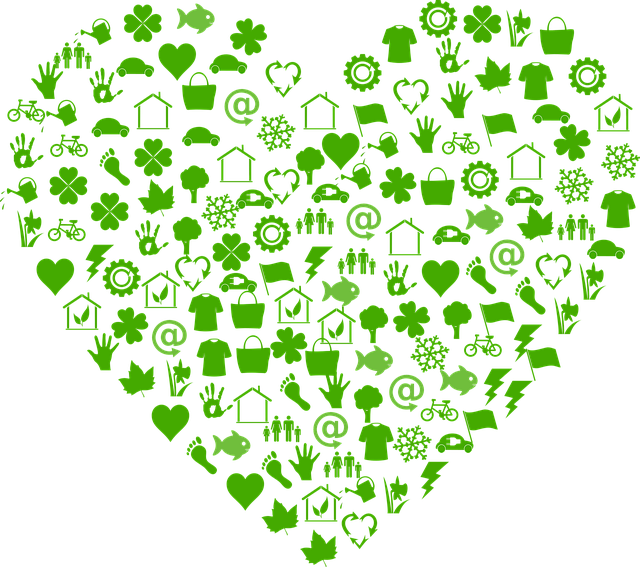 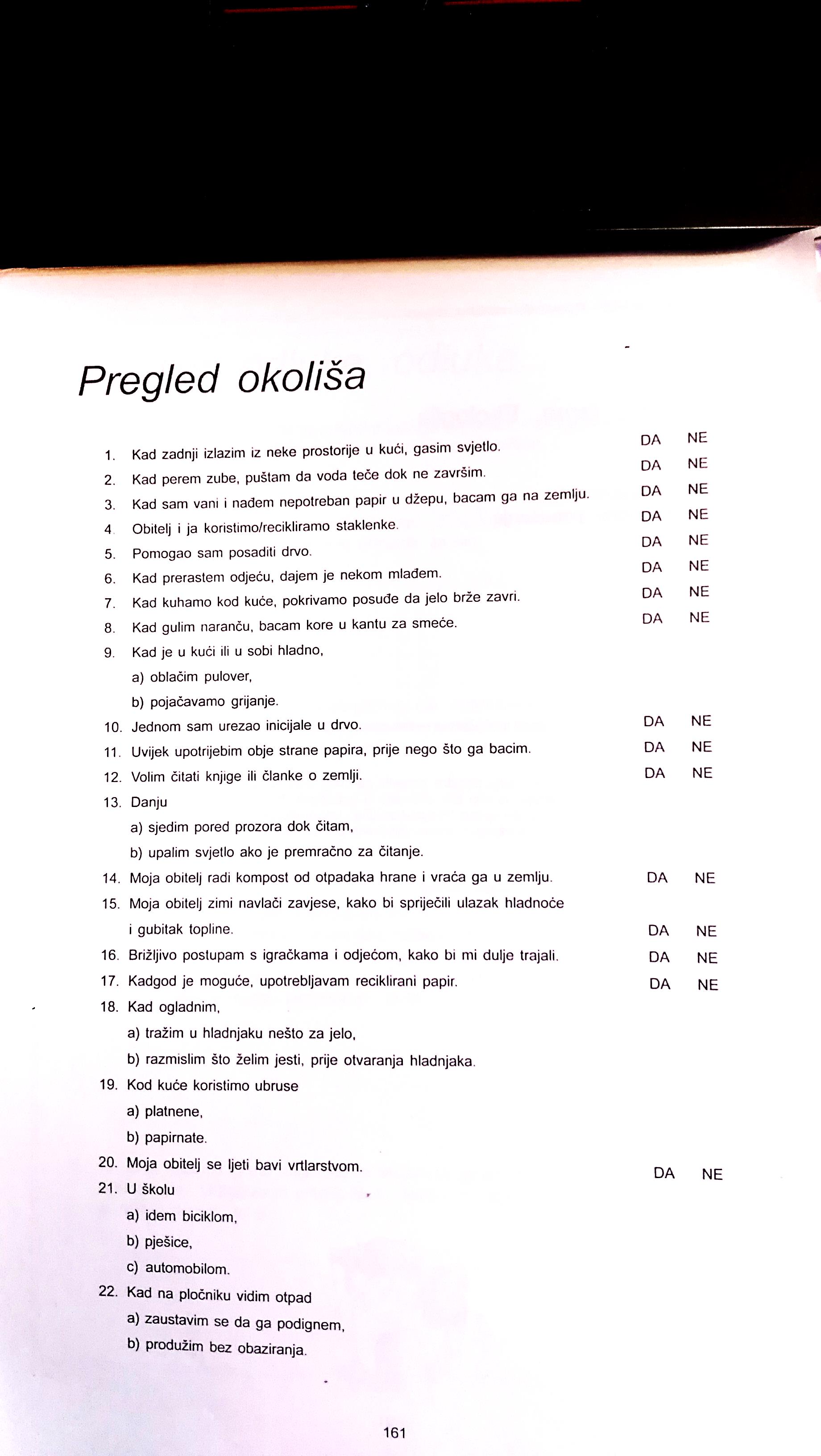 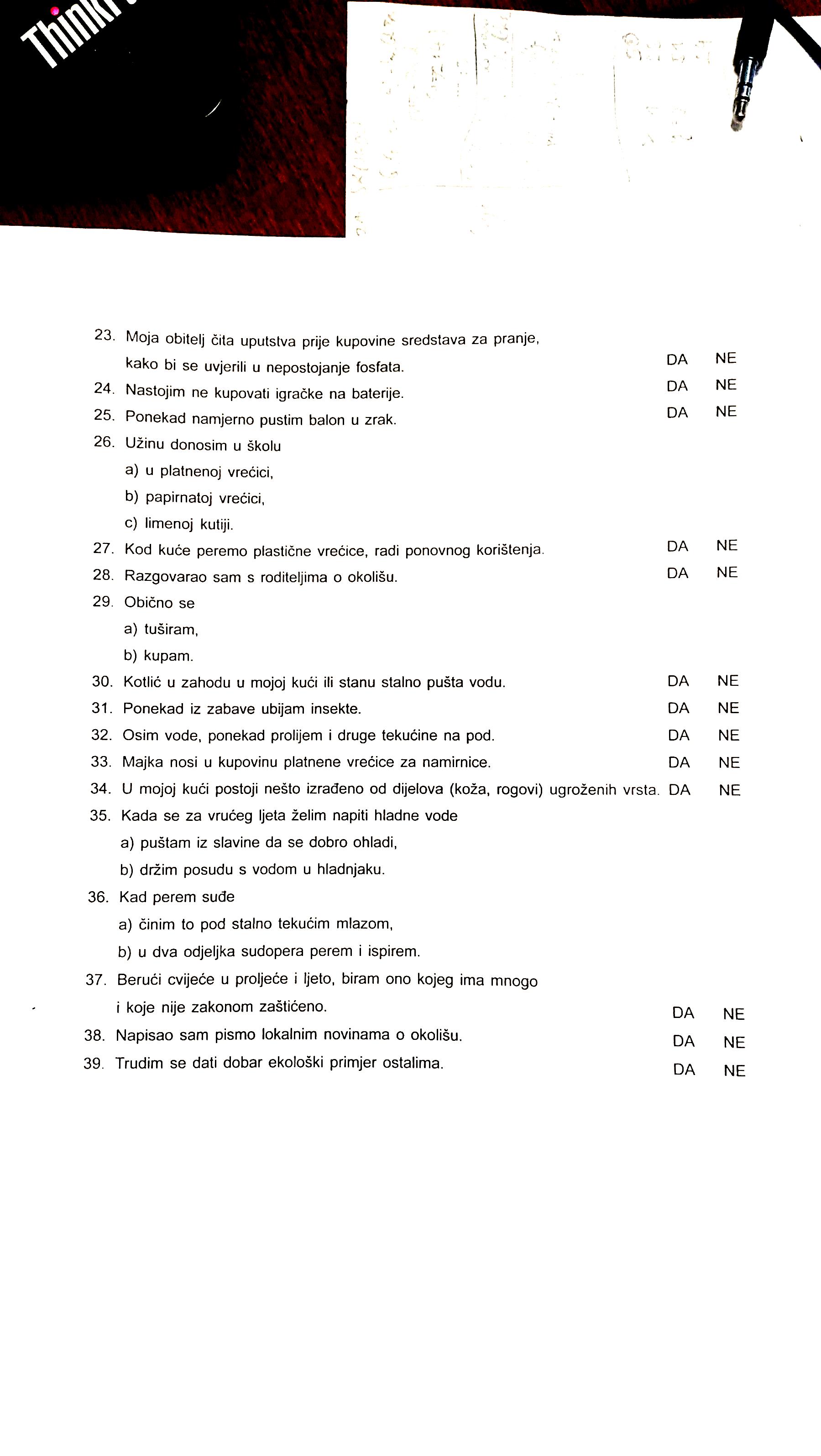 